culinary arts PROGRAM OF STUDY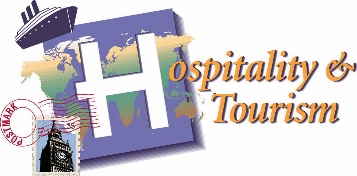 HOSPITALITY & TOURISM0974709747Principles of Human Services, 1 creditPrinciples of Human Services, 1 creditPrinciples of Human Services, 1 creditPrinciples of Human Services, 1 creditGPA Level: RegularGPA Level: RegularGPA Level: RegularGPA Level: RegularGPA Level: RegularGrades 9 -12Grades 9 -12Service ID: 13024200Service ID: 13024200Service ID: 13024200Service ID: 13024200Service ID: 13024200Prerequisite:  Prerequisite:  NoneNoneNoneNoneNoneNoneNoneEndorsement/Career Cluster:Endorsement/Career Cluster:Public Services/Human ServicesPublic Services/Human ServicesPublic Services/Human ServicesPublic Services/Human ServicesPublic Services/Human ServicesPublic Services/Human ServicesPublic Services/Human ServicesThis course gives an overview of careers in Human Services the roles and responsibilities within the family, communication, career planning, money management, sewing, cooking and childcare career fields. This course will enable students to focus on investigating careers in the human services cluster. These career fields include counseling, mental health, early childhood development, family & community and personal care services.This course gives an overview of careers in Human Services the roles and responsibilities within the family, communication, career planning, money management, sewing, cooking and childcare career fields. This course will enable students to focus on investigating careers in the human services cluster. These career fields include counseling, mental health, early childhood development, family & community and personal care services.This course gives an overview of careers in Human Services the roles and responsibilities within the family, communication, career planning, money management, sewing, cooking and childcare career fields. This course will enable students to focus on investigating careers in the human services cluster. These career fields include counseling, mental health, early childhood development, family & community and personal care services.This course gives an overview of careers in Human Services the roles and responsibilities within the family, communication, career planning, money management, sewing, cooking and childcare career fields. This course will enable students to focus on investigating careers in the human services cluster. These career fields include counseling, mental health, early childhood development, family & community and personal care services.This course gives an overview of careers in Human Services the roles and responsibilities within the family, communication, career planning, money management, sewing, cooking and childcare career fields. This course will enable students to focus on investigating careers in the human services cluster. These career fields include counseling, mental health, early childhood development, family & community and personal care services.This course gives an overview of careers in Human Services the roles and responsibilities within the family, communication, career planning, money management, sewing, cooking and childcare career fields. This course will enable students to focus on investigating careers in the human services cluster. These career fields include counseling, mental health, early childhood development, family & community and personal care services.This course gives an overview of careers in Human Services the roles and responsibilities within the family, communication, career planning, money management, sewing, cooking and childcare career fields. This course will enable students to focus on investigating careers in the human services cluster. These career fields include counseling, mental health, early childhood development, family & community and personal care services.This course gives an overview of careers in Human Services the roles and responsibilities within the family, communication, career planning, money management, sewing, cooking and childcare career fields. This course will enable students to focus on investigating careers in the human services cluster. These career fields include counseling, mental health, early childhood development, family & community and personal care services.This course gives an overview of careers in Human Services the roles and responsibilities within the family, communication, career planning, money management, sewing, cooking and childcare career fields. This course will enable students to focus on investigating careers in the human services cluster. These career fields include counseling, mental health, early childhood development, family & community and personal care services.This course gives an overview of careers in Human Services the roles and responsibilities within the family, communication, career planning, money management, sewing, cooking and childcare career fields. This course will enable students to focus on investigating careers in the human services cluster. These career fields include counseling, mental health, early childhood development, family & community and personal care services.This course gives an overview of careers in Human Services the roles and responsibilities within the family, communication, career planning, money management, sewing, cooking and childcare career fields. This course will enable students to focus on investigating careers in the human services cluster. These career fields include counseling, mental health, early childhood development, family & community and personal care services.0974409744Culinary Arts, 1 creditCulinary Arts, 1 creditGPA Level: RegularGPA Level: RegularGPA Level: RegularGPA Level: RegularGPA Level: RegularGrades 10 -12Service ID: 13022600Service ID: 13022600Service ID: 13022600Service ID: 13022600Recommended Prerequisite:  Principles of Human Services Principles of Human Services Principles of Human Services Principles of Human Services Principles of Human Services Principles of Human Services Fee:$20+ One time $10 TABC Food Handler Course$20+ One time $10 TABC Food Handler Course$20+ One time $10 TABC Food Handler Course$20+ One time $10 TABC Food Handler Course$20+ One time $10 TABC Food Handler Course$20+ One time $10 TABC Food Handler CourseIndustry Certification:ServSafeServSafeServSafeServSafeServSafeServSafeAdvanced Technical Credit*:Statewide: CHEF 1205/1305Statewide: CHEF 1205/1305Statewide: CHEF 1205/1305Statewide: CHEF 1205/1305Statewide: CHEF 1205/1305Statewide: CHEF 1205/1305Endorsement/Career Cluster:Business &Industry/Hospitality & TourismBusiness &Industry/Hospitality & TourismBusiness &Industry/Hospitality & TourismBusiness &Industry/Hospitality & TourismBusiness &Industry/Hospitality & TourismBusiness &Industry/Hospitality & TourismAre you interested in the art of baking and pastry? Join Art of Baking. Students in Culinary Arts-Baking will be exposed to a broad range of baking and pastry techniques, from cookies to cake decorating. Students will become familiar with kitchen safety and product identification. All students must pass the state food handlers safety certification test to participate in this course.*See definition of advanced technical credit in the introduction to the CTE section of the course description guide.**Students may not take both Culinary Arts-Baking (09744) and Culinary Arts – Principles (09834)Are you interested in the art of baking and pastry? Join Art of Baking. Students in Culinary Arts-Baking will be exposed to a broad range of baking and pastry techniques, from cookies to cake decorating. Students will become familiar with kitchen safety and product identification. All students must pass the state food handlers safety certification test to participate in this course.*See definition of advanced technical credit in the introduction to the CTE section of the course description guide.**Students may not take both Culinary Arts-Baking (09744) and Culinary Arts – Principles (09834)Are you interested in the art of baking and pastry? Join Art of Baking. Students in Culinary Arts-Baking will be exposed to a broad range of baking and pastry techniques, from cookies to cake decorating. Students will become familiar with kitchen safety and product identification. All students must pass the state food handlers safety certification test to participate in this course.*See definition of advanced technical credit in the introduction to the CTE section of the course description guide.**Students may not take both Culinary Arts-Baking (09744) and Culinary Arts – Principles (09834)Are you interested in the art of baking and pastry? Join Art of Baking. Students in Culinary Arts-Baking will be exposed to a broad range of baking and pastry techniques, from cookies to cake decorating. Students will become familiar with kitchen safety and product identification. All students must pass the state food handlers safety certification test to participate in this course.*See definition of advanced technical credit in the introduction to the CTE section of the course description guide.**Students may not take both Culinary Arts-Baking (09744) and Culinary Arts – Principles (09834)Are you interested in the art of baking and pastry? Join Art of Baking. Students in Culinary Arts-Baking will be exposed to a broad range of baking and pastry techniques, from cookies to cake decorating. Students will become familiar with kitchen safety and product identification. All students must pass the state food handlers safety certification test to participate in this course.*See definition of advanced technical credit in the introduction to the CTE section of the course description guide.**Students may not take both Culinary Arts-Baking (09744) and Culinary Arts – Principles (09834)Are you interested in the art of baking and pastry? Join Art of Baking. Students in Culinary Arts-Baking will be exposed to a broad range of baking and pastry techniques, from cookies to cake decorating. Students will become familiar with kitchen safety and product identification. All students must pass the state food handlers safety certification test to participate in this course.*See definition of advanced technical credit in the introduction to the CTE section of the course description guide.**Students may not take both Culinary Arts-Baking (09744) and Culinary Arts – Principles (09834)Are you interested in the art of baking and pastry? Join Art of Baking. Students in Culinary Arts-Baking will be exposed to a broad range of baking and pastry techniques, from cookies to cake decorating. Students will become familiar with kitchen safety and product identification. All students must pass the state food handlers safety certification test to participate in this course.*See definition of advanced technical credit in the introduction to the CTE section of the course description guide.**Students may not take both Culinary Arts-Baking (09744) and Culinary Arts – Principles (09834)Are you interested in the art of baking and pastry? Join Art of Baking. Students in Culinary Arts-Baking will be exposed to a broad range of baking and pastry techniques, from cookies to cake decorating. Students will become familiar with kitchen safety and product identification. All students must pass the state food handlers safety certification test to participate in this course.*See definition of advanced technical credit in the introduction to the CTE section of the course description guide.**Students may not take both Culinary Arts-Baking (09744) and Culinary Arts – Principles (09834)Are you interested in the art of baking and pastry? Join Art of Baking. Students in Culinary Arts-Baking will be exposed to a broad range of baking and pastry techniques, from cookies to cake decorating. Students will become familiar with kitchen safety and product identification. All students must pass the state food handlers safety certification test to participate in this course.*See definition of advanced technical credit in the introduction to the CTE section of the course description guide.**Students may not take both Culinary Arts-Baking (09744) and Culinary Arts – Principles (09834)0983409834Culinary Arts – Principles, 2 credits (GCM)Culinary Arts – Principles, 2 credits (GCM)Culinary Arts – Principles, 2 credits (GCM)Culinary Arts – Principles, 2 credits (GCM)Culinary Arts – Principles, 2 credits (GCM)GPA Level: RegularGPA Level: RegularGPA Level: RegularGPA Level: RegularGrades 10 -12Grades 10 -12Service ID: 13022600Service ID: 13022600Service ID: 13022600Service ID: 13022600Service ID: 13022600Recommended Prerequisite:  Recommended Prerequisite:  Principles of Human Services Principles of Human Services Principles of Human Services Principles of Human Services Principles of Human Services Principles of Human Services Principles of Human Services Fee:Fee:$20 + One time $10 TABC Food Handler Course$20 + One time $10 TABC Food Handler Course$20 + One time $10 TABC Food Handler Course$20 + One time $10 TABC Food Handler Course$20 + One time $10 TABC Food Handler Course$20 + One time $10 TABC Food Handler Course$20 + One time $10 TABC Food Handler CourseIndustry Certification: Industry Certification: ServSafeServSafeServSafeServSafeServSafeServSafeServSafeAdvanced Technical Credit*:Advanced Technical Credit*:Statewide: CHEF 1205/1305Statewide: CHEF 1205/1305Statewide: CHEF 1205/1305Statewide: CHEF 1205/1305Statewide: CHEF 1205/1305Statewide: CHEF 1205/1305Statewide: CHEF 1205/1305Endorsement/Career Cluster:Business &Industry/Hospitality & TourismBusiness &Industry/Hospitality & TourismBusiness &Industry/Hospitality & TourismBusiness &Industry/Hospitality & TourismBusiness &Industry/Hospitality & TourismBusiness &Industry/Hospitality & TourismStudents will develop the principles and fundamentals of commercial kitchen operations. Culinary Arts students will be exposed to a broad range of culinary procedures and techniques, including Kitchen Safety, Product Identification, Knife Skills and Cooking Techniques.  Students will learn classical cooking techniques such as sautéing, roasting and grilling.  Students will be exposed to a myriad of products such as exotic vegetables and fresh herbs.  They will learn how to properly cook meats and vegetables and make delicious soups and sauces.  If you are interested in becoming a chef, this class is for you! *See definition of advanced technical credit in the introduction to the CTE section of the course description guide.**Students may not take both Culinary Arts-Baking (09744) and Culinary Arts – Principles (09834)Students will develop the principles and fundamentals of commercial kitchen operations. Culinary Arts students will be exposed to a broad range of culinary procedures and techniques, including Kitchen Safety, Product Identification, Knife Skills and Cooking Techniques.  Students will learn classical cooking techniques such as sautéing, roasting and grilling.  Students will be exposed to a myriad of products such as exotic vegetables and fresh herbs.  They will learn how to properly cook meats and vegetables and make delicious soups and sauces.  If you are interested in becoming a chef, this class is for you! *See definition of advanced technical credit in the introduction to the CTE section of the course description guide.**Students may not take both Culinary Arts-Baking (09744) and Culinary Arts – Principles (09834)Students will develop the principles and fundamentals of commercial kitchen operations. Culinary Arts students will be exposed to a broad range of culinary procedures and techniques, including Kitchen Safety, Product Identification, Knife Skills and Cooking Techniques.  Students will learn classical cooking techniques such as sautéing, roasting and grilling.  Students will be exposed to a myriad of products such as exotic vegetables and fresh herbs.  They will learn how to properly cook meats and vegetables and make delicious soups and sauces.  If you are interested in becoming a chef, this class is for you! *See definition of advanced technical credit in the introduction to the CTE section of the course description guide.**Students may not take both Culinary Arts-Baking (09744) and Culinary Arts – Principles (09834)Students will develop the principles and fundamentals of commercial kitchen operations. Culinary Arts students will be exposed to a broad range of culinary procedures and techniques, including Kitchen Safety, Product Identification, Knife Skills and Cooking Techniques.  Students will learn classical cooking techniques such as sautéing, roasting and grilling.  Students will be exposed to a myriad of products such as exotic vegetables and fresh herbs.  They will learn how to properly cook meats and vegetables and make delicious soups and sauces.  If you are interested in becoming a chef, this class is for you! *See definition of advanced technical credit in the introduction to the CTE section of the course description guide.**Students may not take both Culinary Arts-Baking (09744) and Culinary Arts – Principles (09834)Students will develop the principles and fundamentals of commercial kitchen operations. Culinary Arts students will be exposed to a broad range of culinary procedures and techniques, including Kitchen Safety, Product Identification, Knife Skills and Cooking Techniques.  Students will learn classical cooking techniques such as sautéing, roasting and grilling.  Students will be exposed to a myriad of products such as exotic vegetables and fresh herbs.  They will learn how to properly cook meats and vegetables and make delicious soups and sauces.  If you are interested in becoming a chef, this class is for you! *See definition of advanced technical credit in the introduction to the CTE section of the course description guide.**Students may not take both Culinary Arts-Baking (09744) and Culinary Arts – Principles (09834)Students will develop the principles and fundamentals of commercial kitchen operations. Culinary Arts students will be exposed to a broad range of culinary procedures and techniques, including Kitchen Safety, Product Identification, Knife Skills and Cooking Techniques.  Students will learn classical cooking techniques such as sautéing, roasting and grilling.  Students will be exposed to a myriad of products such as exotic vegetables and fresh herbs.  They will learn how to properly cook meats and vegetables and make delicious soups and sauces.  If you are interested in becoming a chef, this class is for you! *See definition of advanced technical credit in the introduction to the CTE section of the course description guide.**Students may not take both Culinary Arts-Baking (09744) and Culinary Arts – Principles (09834)Students will develop the principles and fundamentals of commercial kitchen operations. Culinary Arts students will be exposed to a broad range of culinary procedures and techniques, including Kitchen Safety, Product Identification, Knife Skills and Cooking Techniques.  Students will learn classical cooking techniques such as sautéing, roasting and grilling.  Students will be exposed to a myriad of products such as exotic vegetables and fresh herbs.  They will learn how to properly cook meats and vegetables and make delicious soups and sauces.  If you are interested in becoming a chef, this class is for you! *See definition of advanced technical credit in the introduction to the CTE section of the course description guide.**Students may not take both Culinary Arts-Baking (09744) and Culinary Arts – Principles (09834)Students will develop the principles and fundamentals of commercial kitchen operations. Culinary Arts students will be exposed to a broad range of culinary procedures and techniques, including Kitchen Safety, Product Identification, Knife Skills and Cooking Techniques.  Students will learn classical cooking techniques such as sautéing, roasting and grilling.  Students will be exposed to a myriad of products such as exotic vegetables and fresh herbs.  They will learn how to properly cook meats and vegetables and make delicious soups and sauces.  If you are interested in becoming a chef, this class is for you! *See definition of advanced technical credit in the introduction to the CTE section of the course description guide.**Students may not take both Culinary Arts-Baking (09744) and Culinary Arts – Principles (09834)Students will develop the principles and fundamentals of commercial kitchen operations. Culinary Arts students will be exposed to a broad range of culinary procedures and techniques, including Kitchen Safety, Product Identification, Knife Skills and Cooking Techniques.  Students will learn classical cooking techniques such as sautéing, roasting and grilling.  Students will be exposed to a myriad of products such as exotic vegetables and fresh herbs.  They will learn how to properly cook meats and vegetables and make delicious soups and sauces.  If you are interested in becoming a chef, this class is for you! *See definition of advanced technical credit in the introduction to the CTE section of the course description guide.**Students may not take both Culinary Arts-Baking (09744) and Culinary Arts – Principles (09834)Students will develop the principles and fundamentals of commercial kitchen operations. Culinary Arts students will be exposed to a broad range of culinary procedures and techniques, including Kitchen Safety, Product Identification, Knife Skills and Cooking Techniques.  Students will learn classical cooking techniques such as sautéing, roasting and grilling.  Students will be exposed to a myriad of products such as exotic vegetables and fresh herbs.  They will learn how to properly cook meats and vegetables and make delicious soups and sauces.  If you are interested in becoming a chef, this class is for you! *See definition of advanced technical credit in the introduction to the CTE section of the course description guide.**Students may not take both Culinary Arts-Baking (09744) and Culinary Arts – Principles (09834)Students will develop the principles and fundamentals of commercial kitchen operations. Culinary Arts students will be exposed to a broad range of culinary procedures and techniques, including Kitchen Safety, Product Identification, Knife Skills and Cooking Techniques.  Students will learn classical cooking techniques such as sautéing, roasting and grilling.  Students will be exposed to a myriad of products such as exotic vegetables and fresh herbs.  They will learn how to properly cook meats and vegetables and make delicious soups and sauces.  If you are interested in becoming a chef, this class is for you! *See definition of advanced technical credit in the introduction to the CTE section of the course description guide.**Students may not take both Culinary Arts-Baking (09744) and Culinary Arts – Principles (09834)0970109701Baking & Pastry Arts, 2 credits (SCC)Baking & Pastry Arts, 2 credits (SCC)Baking & Pastry Arts, 2 credits (SCC)GPA Level: RegularGPA Level: RegularGPA Level: RegularGrades 11 -12Grades 11 -12Service ID: N1302266 & N1302267Service ID: N1302266 & N1302267Required Prerequisite:  Required Prerequisite:  Culinary Arts (Baking) Culinary Arts (Baking) Culinary Arts (Baking) Culinary Arts (Baking) Fee:Fee:$20 + One time $10 TABC Food Handler Course$20 + One time $10 TABC Food Handler Course$20 + One time $10 TABC Food Handler Course$20 + One time $10 TABC Food Handler CourseIndustry Certification: Industry Certification: ServSafeServSafeServSafeServSafeEndorsement/Career Cluster:Business &Industry/Hospitality & TourismBusiness &Industry/Hospitality & TourismBusiness &Industry/Hospitality & TourismThis course covers the basic theory and skill sets used throughout the field of baking and pastry. Topics covered include the use of hand tools and large equipment found in a bakeshop, as well as the exploration of baking and pastry ingredients and their functions. This lab covers the basic theory and skill sets used throughout the field of baking and pastry. Topics covered include the use of hand tools and large equipment found in a bakeshop, as well as the exploration of baking and pastry ingredients and their functions.This course covers the basic theory and skill sets used throughout the field of baking and pastry. Topics covered include the use of hand tools and large equipment found in a bakeshop, as well as the exploration of baking and pastry ingredients and their functions. This lab covers the basic theory and skill sets used throughout the field of baking and pastry. Topics covered include the use of hand tools and large equipment found in a bakeshop, as well as the exploration of baking and pastry ingredients and their functions.This course covers the basic theory and skill sets used throughout the field of baking and pastry. Topics covered include the use of hand tools and large equipment found in a bakeshop, as well as the exploration of baking and pastry ingredients and their functions. This lab covers the basic theory and skill sets used throughout the field of baking and pastry. Topics covered include the use of hand tools and large equipment found in a bakeshop, as well as the exploration of baking and pastry ingredients and their functions.This course covers the basic theory and skill sets used throughout the field of baking and pastry. Topics covered include the use of hand tools and large equipment found in a bakeshop, as well as the exploration of baking and pastry ingredients and their functions. This lab covers the basic theory and skill sets used throughout the field of baking and pastry. Topics covered include the use of hand tools and large equipment found in a bakeshop, as well as the exploration of baking and pastry ingredients and their functions.This course covers the basic theory and skill sets used throughout the field of baking and pastry. Topics covered include the use of hand tools and large equipment found in a bakeshop, as well as the exploration of baking and pastry ingredients and their functions. This lab covers the basic theory and skill sets used throughout the field of baking and pastry. Topics covered include the use of hand tools and large equipment found in a bakeshop, as well as the exploration of baking and pastry ingredients and their functions.This course covers the basic theory and skill sets used throughout the field of baking and pastry. Topics covered include the use of hand tools and large equipment found in a bakeshop, as well as the exploration of baking and pastry ingredients and their functions. This lab covers the basic theory and skill sets used throughout the field of baking and pastry. Topics covered include the use of hand tools and large equipment found in a bakeshop, as well as the exploration of baking and pastry ingredients and their functions.This course covers the basic theory and skill sets used throughout the field of baking and pastry. Topics covered include the use of hand tools and large equipment found in a bakeshop, as well as the exploration of baking and pastry ingredients and their functions. This lab covers the basic theory and skill sets used throughout the field of baking and pastry. Topics covered include the use of hand tools and large equipment found in a bakeshop, as well as the exploration of baking and pastry ingredients and their functions.This course covers the basic theory and skill sets used throughout the field of baking and pastry. Topics covered include the use of hand tools and large equipment found in a bakeshop, as well as the exploration of baking and pastry ingredients and their functions. This lab covers the basic theory and skill sets used throughout the field of baking and pastry. Topics covered include the use of hand tools and large equipment found in a bakeshop, as well as the exploration of baking and pastry ingredients and their functions.09745Practicum in Culinary Arts I, 2 credits (2 class periods) (SCC)Practicum in Culinary Arts I, 2 credits (2 class periods) (SCC)GPA Level: RegularGPA Level: RegularGrades 11 -12Service ID: 13022700Service ID: 13022700Recommended Prerequisite:  Course Application and Culinary Arts-Baking/Principles of Culinary ArtsCourse Application and Culinary Arts-Baking/Principles of Culinary ArtsCourse Application and Culinary Arts-Baking/Principles of Culinary ArtsFee:$20 + One time $10 TABC Food Handler Course$20 + One time $10 TABC Food Handler Course$20 + One time $10 TABC Food Handler CourseIndustry Certification:ServSafeServSafeServSafeEndorsement/Career Cluster:Business &Industry/Hospitality & TourismBusiness &Industry/Hospitality & TourismBusiness &Industry/Hospitality & TourismDo you dream of being the next Food Network Star? If you love food and want to learn the principles and fundamentals of the commercial restaurant industry, then this is the class for you! Culinary Arts students are exposed to a broad range of different foods such as exotic cheese, meats, fresh vegetables and herbs. Students learn all of the classical cooking techniques such as baking, roasting, and sautéing. Do you dream of being the next Food Network Star? If you love food and want to learn the principles and fundamentals of the commercial restaurant industry, then this is the class for you! Culinary Arts students are exposed to a broad range of different foods such as exotic cheese, meats, fresh vegetables and herbs. Students learn all of the classical cooking techniques such as baking, roasting, and sautéing. Do you dream of being the next Food Network Star? If you love food and want to learn the principles and fundamentals of the commercial restaurant industry, then this is the class for you! Culinary Arts students are exposed to a broad range of different foods such as exotic cheese, meats, fresh vegetables and herbs. Students learn all of the classical cooking techniques such as baking, roasting, and sautéing. Do you dream of being the next Food Network Star? If you love food and want to learn the principles and fundamentals of the commercial restaurant industry, then this is the class for you! Culinary Arts students are exposed to a broad range of different foods such as exotic cheese, meats, fresh vegetables and herbs. Students learn all of the classical cooking techniques such as baking, roasting, and sautéing. Do you dream of being the next Food Network Star? If you love food and want to learn the principles and fundamentals of the commercial restaurant industry, then this is the class for you! Culinary Arts students are exposed to a broad range of different foods such as exotic cheese, meats, fresh vegetables and herbs. Students learn all of the classical cooking techniques such as baking, roasting, and sautéing. 